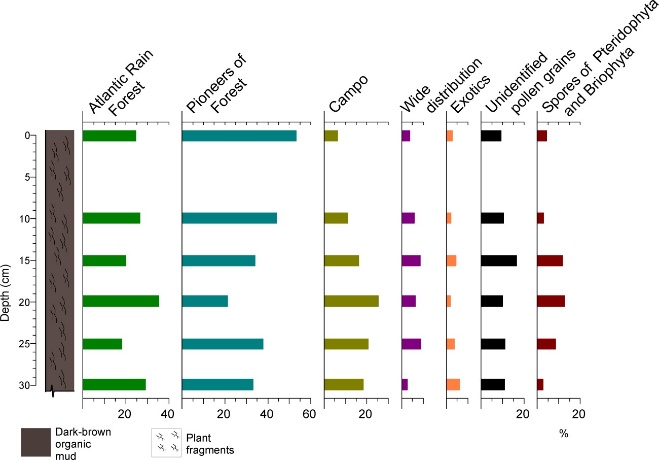 Figure 10 Relative frequency (%) diagram of palynomorphs according to the established groups for the Camorim dam core.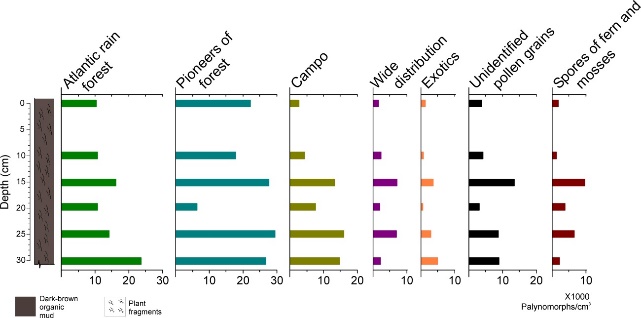 Figure 11 Concentration diagram of palynomorphs/cm3 according to the established groups for the Camorim dam core.